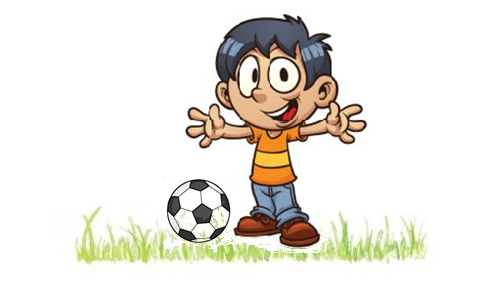 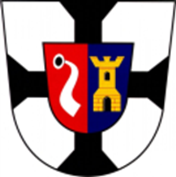 Obec Mělnické Vtelnonabízí poslední místa na příměstský tábor„Kdo si hraje, nezlobí“Termíny PT: 1. turnus: 29. 7. - 2. 8. 2019    2. turnus: 19. 8. - 23. 8. 2019Přihlášky: Přihláška je k dispozici na stránkách obce www.melnickevtelno.cz nebo školy www.zsvtelno.cz, v papírové podobě na Obecním úřadě Mělnické Vtelno nebo na ZŠ a MŠ Mělnické Vtelno. Vyplněnou přihlášku je nutné odevzdat do 14. 6. 2019 na Obecním úřadě Mělnické Vtelno nebo v ZŠ a MŠ Mělnické Vtelno, v elektronické podobě zaslat na email obec@melnickevtelno.cz nebo škola@zsvtelno.cz nebo na kontaktní osobu hrejsovamarcela@seznam.cz.Podmínky přijetí:-	věk účastníka od 5 – 12 let (max. žák 5. třídy), přihlášené dítě nemusí být žákem ZŠ a MŠ Mělnické Vtelno (výjimky povoluje provozovatel),-	přihlášení na celý týden PT,-	bydliště v Mělnickém Vtelně, ve Vysoké Libni nebo v Radouni, v případě nenaplnění PT i děti z okolních obcí, -	zdravotní způsobilost, -	zaplacení ceny za PT do 14. 6. 2019 na účet obce 0460005339/0800, VS: rodné číslo dítěte.Cena: Pro dítě s bydlištěm v našich obcích: 1 000,-- Kč/dítě, cena zahrnuje: celodenní stravování (dopolední svačina, oběd a odpolední svačina + pitný režim, v případě celodenního výletu balíček na cestu). Pro dítě s bydlištěm mimo naše obce: 2000,-- Kč/dítě, cena zahrnuje: celodenní stravování (dopolední svačina, oběd a odpolední svačina + pitný režim, v případě celodenního výletu balíček na cestu), 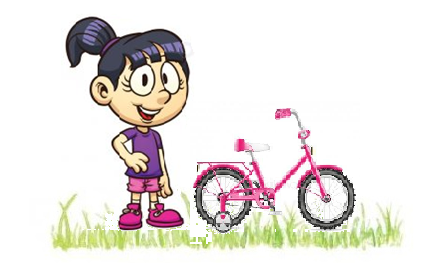 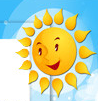 odměna pedagogickému doprovodu, vstupné a doprava. Ostatní náklady jsou hrazeny z rozpočtu Obce Mělnické Vtelno a  z dotace Středočeského kraje.Bližší informace za provozovatele podá kontaktní osoba:Marcela Hrejsová (tel. 728899202, mail: hrejsovamarcela@seznam.czProjekt je podpořen z rozpočtu Středočeského kraje.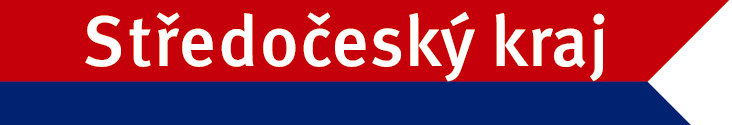 